Biskupské gymnázium Hradec Králové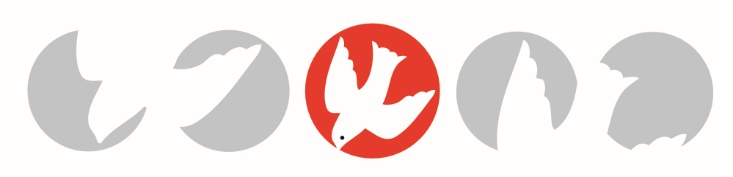 Studentská konferencePrezentace seminárních prací studentů septim29. 6. 2021Místo konání: 	online v aplikaci TeamsČas:			08:55 – 12:00 	Účastníci:		6AB, 2G, 7AB, 3GProgram:Délka prezentací: maximálně10 minutPřednášející studenti si po dohodě s vedoucími svých seminárních prací předem připraví veškeré podklady a prezentaci si vyzkouší. Ke schůzce se mohou jako prezentující přihlásit v předstihu. Práva prezentujících mají také vedoucí seminárních prací. V případě technických problémů se obracejte na Bc. Boháčka.  Účast na konferenci je pro všechny sextány a septimány povinná. Studentskou konferenci bude moderovat Mgr. Beneš, na kterého se obracejte s případnými organizačními dotazy či změnami.Hradec Králové 21. 6. 2021							Mgr. Iva Štěrbová, Mgr. Petr BenešPřednášejícíTřídaČasSeminářTémaAnna Porkertová3.G9:00Seminář biologieTeritoriální chování střízlíka obecného během podzimního tahu a zimování v městském prostředí Hradce Králové (1. místo v krajském kole a 4. místo v celostátním kole SOČ)Sára Melicharová7.A9:15Seminář biologieNádorová onemocnění (2. místo v krajském kole SOČ)Lucie Švecová7.A9:30Seminář dějepisuHistorie divadla JesličkyVáclav Malina3.G9:45Seminář informatikyVyužití přírodou inspirovaných algoritmů při optimalizace řešení problému obchodního cestujícího Veronika Horáková7.B10:00Seminář matematikyPascalův trojúhelník a magické čtverceKatka Besedová7.A10:15Seminář psychologieSebevražedné jednání u dětí a mladistvých (2. místo v krajském kole SOČ)Ludmila Boudyšová7.A10:30Seminář chemieAditivní látky používané při pečení chlebaVojtěch Polehla3.G10:45Seminář hudební výchovyPorovnání kytarových zvuků vybraných kytaristůRadek Nejman7.B11:00Seminář fyzikyEnergetikaVáclav Spudil7.B11:15Seminář fyzikyTranzistorEva Pávová7.B11:30Seminář politologiePravicový extremismus v dnešním Německu, jeho historické souvislosti a jeho hrozba pro demokracii (1. místo v krajském kole a 6. místo v celostátním kole SOČ)Jakub Krtička3.G11:45Seminář zeměpisuTemná tvář Austrálie